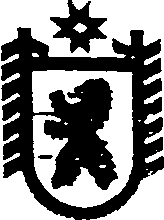 Республика КарелияКОНТРОЛЬНО-СЧЕТНЫЙ КОМИТЕТ СЕГЕЖСКОГО МУНИЦИПАЛЬНОГО РАЙОНАПОСТАНОВЛЕНИЕот  28 марта  2018 года   № 6г. СегежаО внесении изменений в Годовой план Контрольно-счетного комитета Сегежского муниципального района на 2018 год1. Внести изменения в Годовой план Контрольно-счетного комитета Сегежского муниципального работа на 2018 год.Пункт плана 2.1.5 изложить в новой редакции: «Проверка использования средств, выделенных из районного бюджета в 2016 - 2017 годах Идельскому сельскому поселению на иные межбюдженные трансферты».2. Обнародовать настоящее постановление   путем размещения официального текста настоящего постановления  в  информационно-телекоммуникационной сети «Интернет» на официальном сайте администрации Сегежского муниципального района  http://home.onego.ru/~segadmin.  Председатель Контрольно-счетного комитетаСегежского муниципального района                                                                Т.И. РудковскаяРазослать: в дело. 